关于组织参加重庆市初中物理新课程改革课堂教学研讨暨中考复习研讨活动的通知各初级中学、高完中初中部：重庆市教科院将于2018年3月22日（星期四）上午8:30在重庆市江津中学举行重庆市初中物理新课程改革课堂教学研讨暨中考复习研讨活动（见附件），现将有关事项通知如下：请各中学看通知后，根据各校实际情况组织相关人员参加,人数不限。请参会教师尽可能领会中考形势分析和信息发布精神，并将精神落实贯穿于后期复习中。本次会议参会报名方法与以往不同，具体方法见附件，请各校组织参会教师于3月18日前填报。本次会议请各校自行组织前往，食宿、差旅费回原单位报销，请参会教师注意往返路途安全！如有不清楚的地方，请通过qq群：江北区物理（56881391）及时沟通。重庆市江北教师进修学院2018年3月5日附件关于召开重庆市初中物理新课程改革课堂教学研讨暨中考复习研讨活动的通知各区（县）教研机构、重庆一中、南开中学、巴蜀中学、重庆八中、育才中学、外语校、西南大学附中：重庆市初中物理新课程改革课堂教学研讨暨中考复习研讨活动，定于2018年3月22日（星期四）上午8:30，在重庆市江津中学召开，现将有关事宜通知如下：1．参加人员各单位物理教研员（或教研组长）和初中物理教师1-2名。2．活动内容初三年级研究课一节；中考形势分析和信息发布；中考复习经验交流研讨。3．报到时间、地点报到时间：3月22日上午7:50～8:30。报到地点：重庆市江津中学新学术报告厅。4．其他事项（1）3月18日前，各单位组织参会教师填报“2018年重庆市物理中考复习研讨会参会报名信息表”（具体办法见附件）。（2）3月21号提前到达的物理教研员及原直属校教研组长直接在“江津大酒店”（鼎山大道718号大悦城，前台电话：023-64388888）报到。（3）参会报名办法、推荐交通线路和宾馆信息见附件。（4）本通知的电子稿放在“重庆初中物理教研群 （115712664）”共享文件、“物理青蓝网”和“重庆教研网”挂网，供大家下载。会期一天，食宿、差旅费回原单位报销。请参会教师注意往返路途安全！若有不清楚的地方，请与江津区教科所魏启明（139 9609 8899）联系。附件：参会报名办法、交通线路和推荐宾馆信息。重庆市教育科学研究院2018年3月2日附件：参会报名办法、推荐交通线路及宾馆信息一、参会报名办法所有参会教研员和教师，通过下列两种方式进入“2018年重庆市物理中考复习研讨会参会报名信息表”页面，报名参会。方式1.登录网页https://tp.wjx.top/jq/20279009.aspx填报。方式2.扫描右侧二维码填报。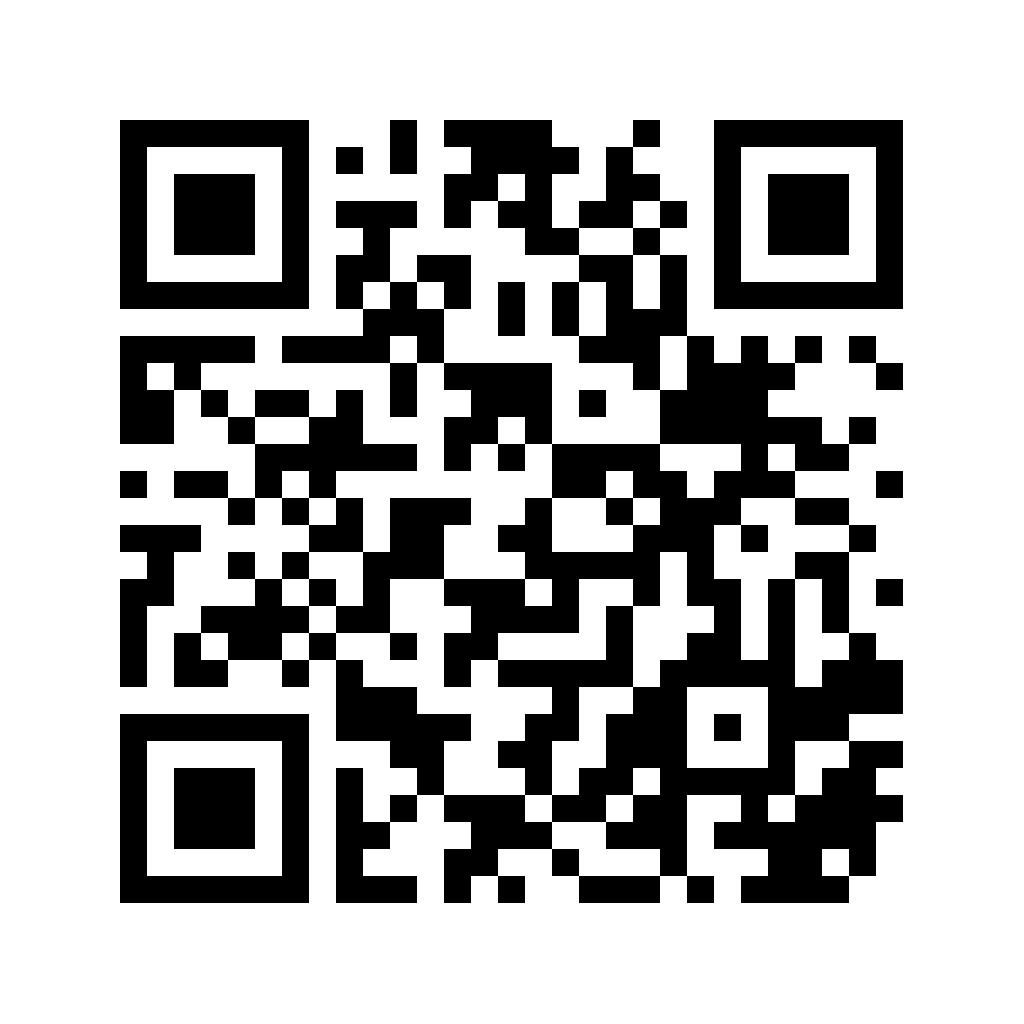 二、推荐交通线路公交：出江津客运中心，过天桥，即到江津中学。自驾车：导航“江津中学”（西大门，江津区鼎山大道299号）即可到达。走绕城高速，在“黄傔 江津”下道，出小湾收费站，经打雷嘴隧道→鼎山长江大桥，右拐进入鼎山大道，沿鼎山大道行驶约2.5 km即到江津中学。三、推荐宾馆信息宾馆名称地址前台电话江津大酒店江津区鼎山大道718号大悦城023-64388888威斯曼酒店江津区滨江路东江美景鼎山大桥下023-47518518欧度酒店江津区云辉丽都云升苑A栋二楼023-47558999瓦尔那酒店江津区鼎山大道武城大道交叉红绿灯旁023-85572777君悦酒店江津区长城路店 计生委旁023-47562222023-64388888鑫逸商务宾馆江津区客运中心店023-47576688金昌大旅店江津区客运中心正对面023-4757857817784467648